Salesforce.com {SFDC}Experience in salesforce Admin:Sales cloud, Service cloud , User Profiles, Force.com, Manipulating, workflow, Process Builder, Approval Processing, Reports & Charts, Data Loader.About Salesforce:Salesforce is a cloud computing service as a software (SaaS) company that specializes in customer relationship management (CRM). Salesforce's services allow businesses to use cloud technology to better connect with customers, partners and potential customers.KEY SKILLS ON Salesforce:-Unlocking user accounts or resetting passwords due to user forgetfulness.Dealing with SSO, two-factor authentication, and certificate problems.Adding new white-listed IP addresses.Helping users develop or fine-tune reports so they yield meaningful metricsTroubleshooting email campaigns, workflows, approval cycles, or auto-responders that generate excessive bounced mails.Expanding or refining sharing rules and access privileges so records can be properly viewed and manipulated (while keeping the “special records” locked or hidden altogether).Fixing data records that have somehow been set with record types or ownerships that make them inaccessible to users.Adding profiles Giving access for the particular profiles and modifying the particular sector.KNOWLEDGE ON SALESFORCE ADMIN:ADM 201DEV 401 Sales Cloud Consultant - Part of ADM 201 Service Cloud Consultant - Part of ADM 201.PROJECTS:Real Estate application.Tuition CentreManufacturing companies Service Centre School ManagementDatabase ManagementThese are Worked project and am working from past 1.5 years in this Field As an salesforce Admin. I can work in Classic and Lighting also. Am able To work on both I worked in the Version of “Spring2019”.Salary Details:-INR 3.20 lakhs P/Anum .Take home salary :-INR22,666. (After all deductions)Technical Skills:-SOFTWARE/Applications:MS officeJavaNetworkingSalesforce.comForce.comAdditional Activities:Salesforce AdminSalesforce DeveloperVisual ForceE-Learning programming languageData analysisObject orient programmingData managementWorkflow 
CERTIFICATES:2015-SEP: Python programming development.
COURSES:2019-Jun: Salesforce Developer with cloud academy2016-DEC: advanced java in NIIT institute of technology Chennai

2013-JUN: Diploma in computer applicationsINTERSTING 	Learning new application gathering knowledge with that. And I have to updated myself in application and programming language up-to-date.Education 
[2013-MAR/2016-JUL]
  M.G.R college of arts and science, Hosur, Tamil Nadu[Bachelors of computer applications] Percentage 62%Periyar University of Salem, Tamil Nadu Personal Details:DETAILS:Father’s Name: Periyasamy RFather’s Occupation:-  TVS SFL EmployeeMarital Status: SingleGender: MaleNationality: IndianDate of Birth:26 September 1995CAREER SKILL:I gain the Knowledge to make me updated in my career. Work with my Knowledge to make my work smarter. I use to make motivate to Grow in my Work Because of my superiors, I wants to Grow like them By using of  my talent. Working as a team , Motivating , problem solving, Flexibility.                         I will Achieve my Goal in my career.												SIGNATURE												(RAGUL JP)j/pj/pJPRAGULJPRAGULJPRAGULJPRAGULSFDC ADMIN & OPS ANALYSTSFDC ADMIN & OPS ANALYSTSFDC ADMIN & OPS ANALYSTSFDC ADMIN & OPS ANALYST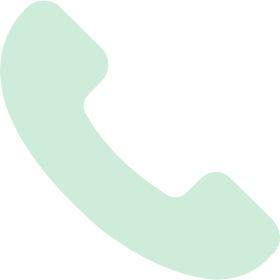 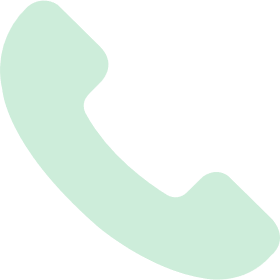 77089344307708934430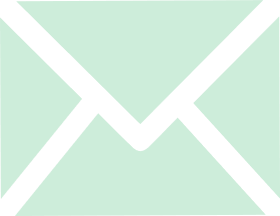 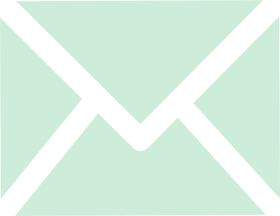 Raguljp26@gmail.comRaguljp26@gmail.com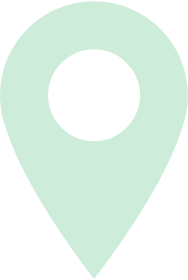 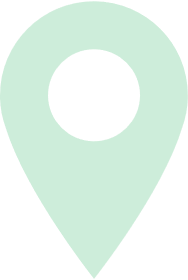 Hosur/Tamil Nadu/IndiaHosur/Tamil Nadu/IndiaBCA Graduate. Worked in multi-field BPO and IT technical support , Oops analyst. SFDC ADMIN To secure a Challenging position in a reputable organization to expand my learning’s, knowledge, and skills.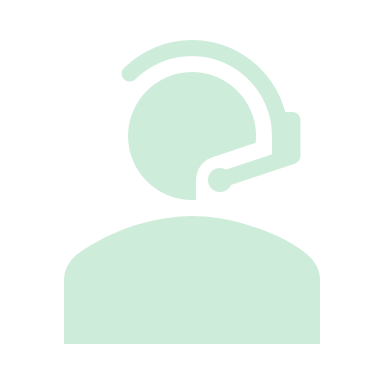 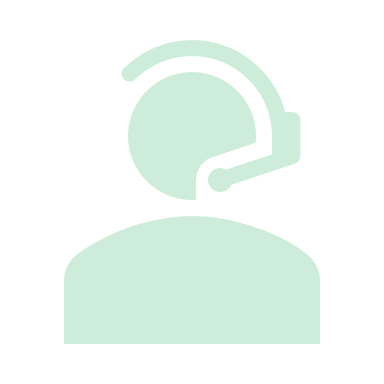 Linked-in ragul-j-p-897240157Linked-in ragul-j-p-897240157BCA Graduate. Worked in multi-field BPO and IT technical support , Oops analyst. SFDC ADMIN To secure a Challenging position in a reputable organization to expand my learning’s, knowledge, and skills.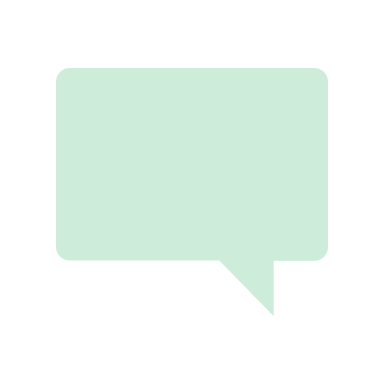 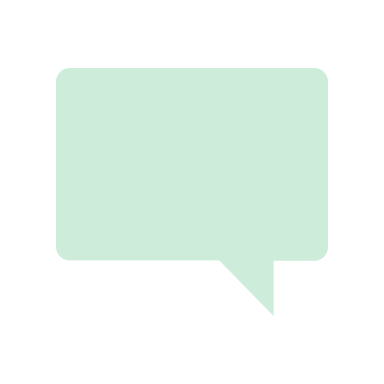  Ragul JP Ragul JPBCA Graduate. Worked in multi-field BPO and IT technical support , Oops analyst. SFDC ADMIN To secure a Challenging position in a reputable organization to expand my learning’s, knowledge, and skills.BCA Graduate. Worked in multi-field BPO and IT technical support , Oops analyst. SFDC ADMIN To secure a Challenging position in a reputable organization to expand my learning’s, knowledge, and skills.BCA Graduate. Worked in multi-field BPO and IT technical support , Oops analyst. SFDC ADMIN To secure a Challenging position in a reputable organization to expand my learning’s, knowledge, and skills.MGR COLLEGE OF ARTS&SCIENCE , HOSUR2013-2016HIGHER SECONDARYIDEAL HIGHER SECONDARY SCHOOL,ANTHIYUR2012-2013MATRICULATIONST’MARYS MATRIC SCHOOL, VADALUR2009-2011MGR COLLEGE OF ARTS&SCIENCE , HOSUR2013-2016HIGHER SECONDARYIDEAL HIGHER SECONDARY SCHOOL,ANTHIYUR2012-2013MATRICULATIONST’MARYS MATRIC SCHOOL, VADALUR2009-2011MGR COLLEGE OF ARTS&SCIENCE , HOSUR2013-2016HIGHER SECONDARYIDEAL HIGHER SECONDARY SCHOOL,ANTHIYUR2012-2013MATRICULATIONST’MARYS MATRIC SCHOOL, VADALUR2009-2011Operation AnalystsTech Mahindra/Bengaluru/4monthsWorked as ops analyst. I have analysis daily data of my project and using of SFDC application. We use to maintain the data and clear the case by using of salesforce. We Use to handle day to day basis . I was working into CRM tool of Salesforce.SalesforceServiceNowCitrixTechnical supportSutherland Global Service/Chennai/1.5yearsProject: AT&TI have worked has customer support executive by handling calls inbound, outbound, chat support. Helping the customer with queries like networking issues and payment related issues. Project: Amazon tech support	                    I have worked in Amazon kindle. We use to trouble shoot the customer queries    	 	through mail and live chat with customer and get the feedback regarding our trouble shooting.Handling chats and technical issues. Will be cleared as soon as possible. Operation AnalystsTech Mahindra/Bengaluru/4monthsWorked as ops analyst. I have analysis daily data of my project and using of SFDC application. We use to maintain the data and clear the case by using of salesforce. We Use to handle day to day basis . I was working into CRM tool of Salesforce.SalesforceServiceNowCitrixTechnical supportSutherland Global Service/Chennai/1.5yearsProject: AT&TI have worked has customer support executive by handling calls inbound, outbound, chat support. Helping the customer with queries like networking issues and payment related issues. Project: Amazon tech support	                    I have worked in Amazon kindle. We use to trouble shoot the customer queries    	 	through mail and live chat with customer and get the feedback regarding our trouble shooting.Handling chats and technical issues. Will be cleared as soon as possible. 